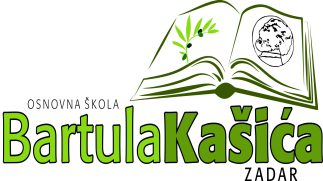 REPUBLIKA HRVATSKAOŠ BARTULA KAŠIĆA Bribirski prilaz 2 ,23 000 ZadarTel:023/321 -397  Fax:023/323-620Email: ured@os-bkasica-zadar.skole.hrKLASA:007-04/23-02/05URBROJ: 2198-1-1-23-02Zadar, 29.lipnja 2023.g.Na temelju stavka 12. članka 10. Zakona o pravu na pristup informacijama („Narodne Novine“, broj: 25/13, 85/15) objavljuje se:Obavijest o Zaključcima sa sa 22. sjednice Školskog odbora OŠ Bartula Kašića održane elektronskim putem dana 29.lipnja 2023. godine sa početkom u 09,00 sati	Nazočni članovi odbora su jednoglasno usvojili dnevni red sjednice koji se sastojao od  slijedećih točaka:Usvajanje zapisnika sa prethodne sjednicePrethodna suglasnost za zasnivanje radnog odnosa na radnom mjestu stručnog suradnika edukatora rehabilitatora neodređeno puno radno vrijeme -1 izvršitelj)Prethodna suglasnost za donošenje novih općih akata:-Pravilnika o radu-Pravilnika o provedbi postupka jednostavne nabave robe, radova i usluga-Pravilnika o ostvarivanju i korištenju vlastitih prihoda i nenamjenskih donacija 4. Rebalans Plana nabave Na sjednici Školskog odbora zaključeno je sljedeće:1.Školski odbor donio  jednoglasno odluku o usvajanju Zapisnika sa prethodne sjednice ŠO2. Školski odbor donio  jednoglasno odluku o davanju prethodne suglasnosti za zasnivanje radnog odnosa sa: PETROM BURČUL BRKLJAČIĆ, VSS, magistra edukacijske rehabilitacije na  radnom mjestu stručnog suradnika edukatora rehabilitatora na neodređeno puno radno vrijeme od 40 sati ukupne strukture tjednog radnog vremena          3. je Školski odbor donio  jednoglasno odluku o donošenju:          - Pravilnika o radu          -Pravilnika o provedbi postupka jednostavne nabave robe, radova i usluga          -Pravilnika o ostvarivanju i korištenju vlastitih prihoda i nenamjenskih donacija 4. Školski odbor donio  jednoglasno odluku o donošenju:          - Rebalansa br. 1 Plana nabave za 2023.godinu Predsjednica ŠOElza N.Baričić